Схема расположения земельных участков, включенных в Альтернативный перечень, 
расположенных по ул.Заречной в Мотовилихинском районе города Перми(Земельные участки с кадастровыми номерами 59:01:0912010:94, 59:01:0912010:93, 59:01:0912010:92)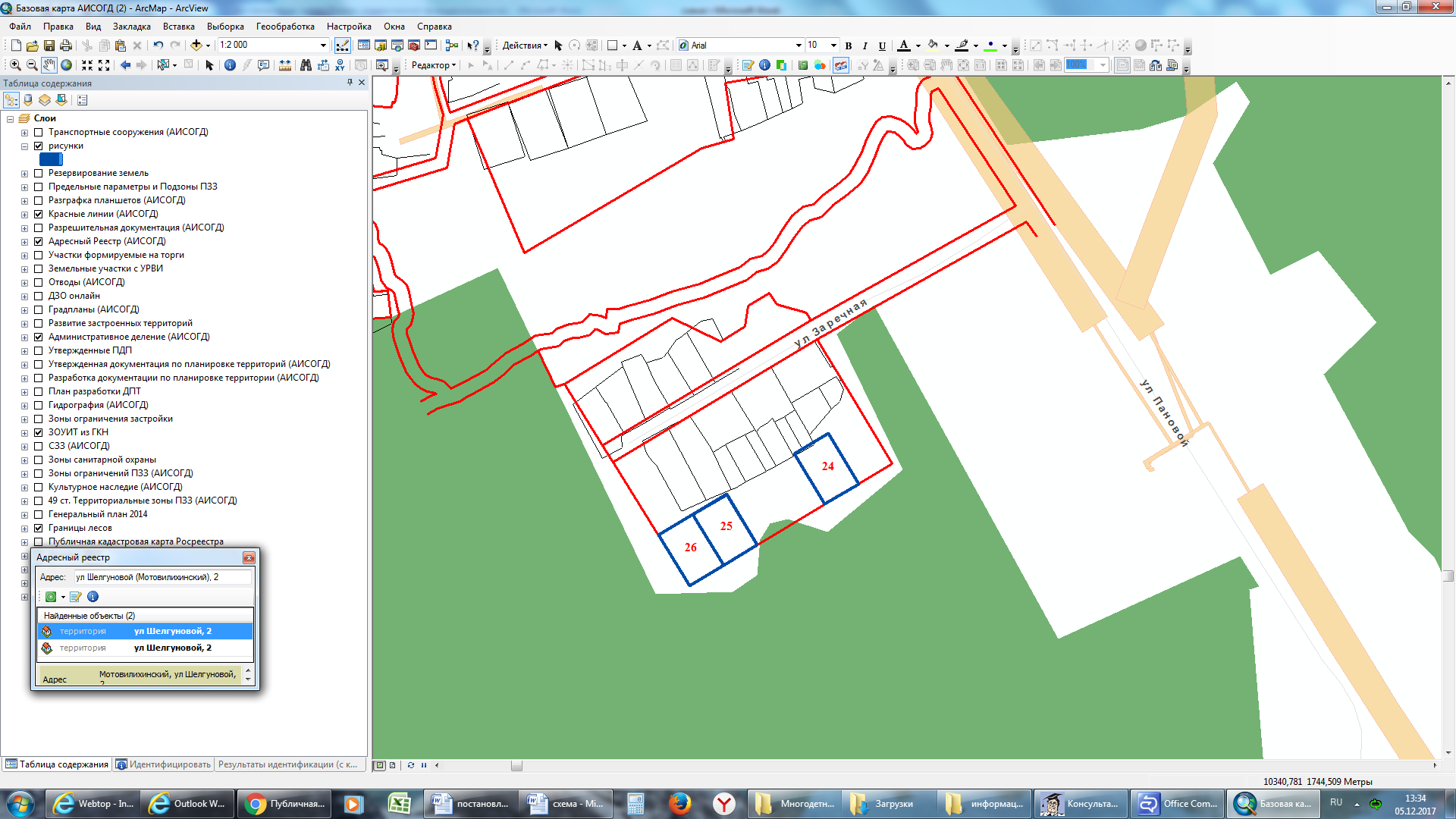 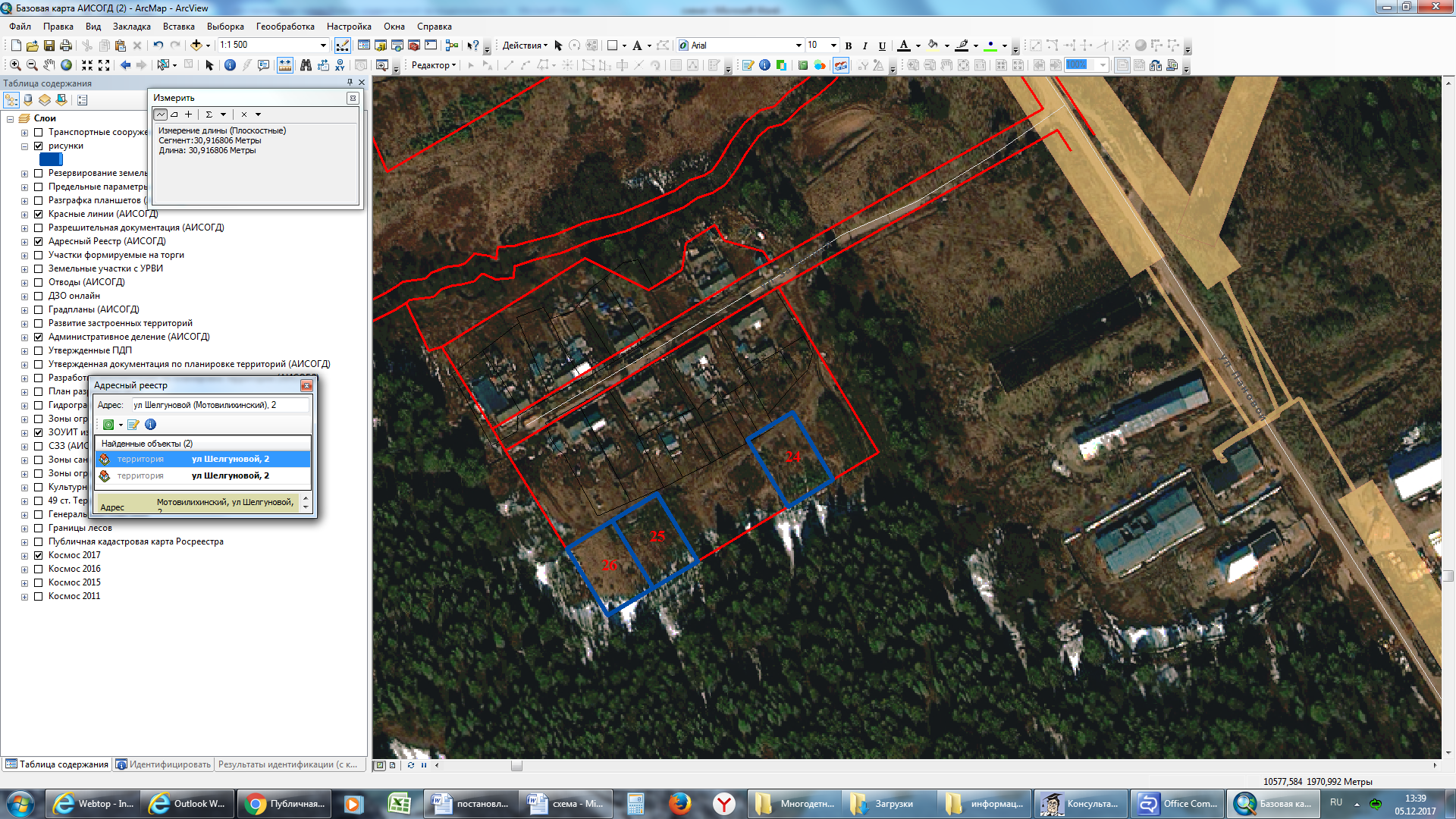      Схема расположения земельного участка, включенного в Альтернативный перечень, 
расположенного по ул.Светлой,13 в Мотовилихинском районе города Перми(Земельный участок с кадастровым номером 59:01:4119104:29)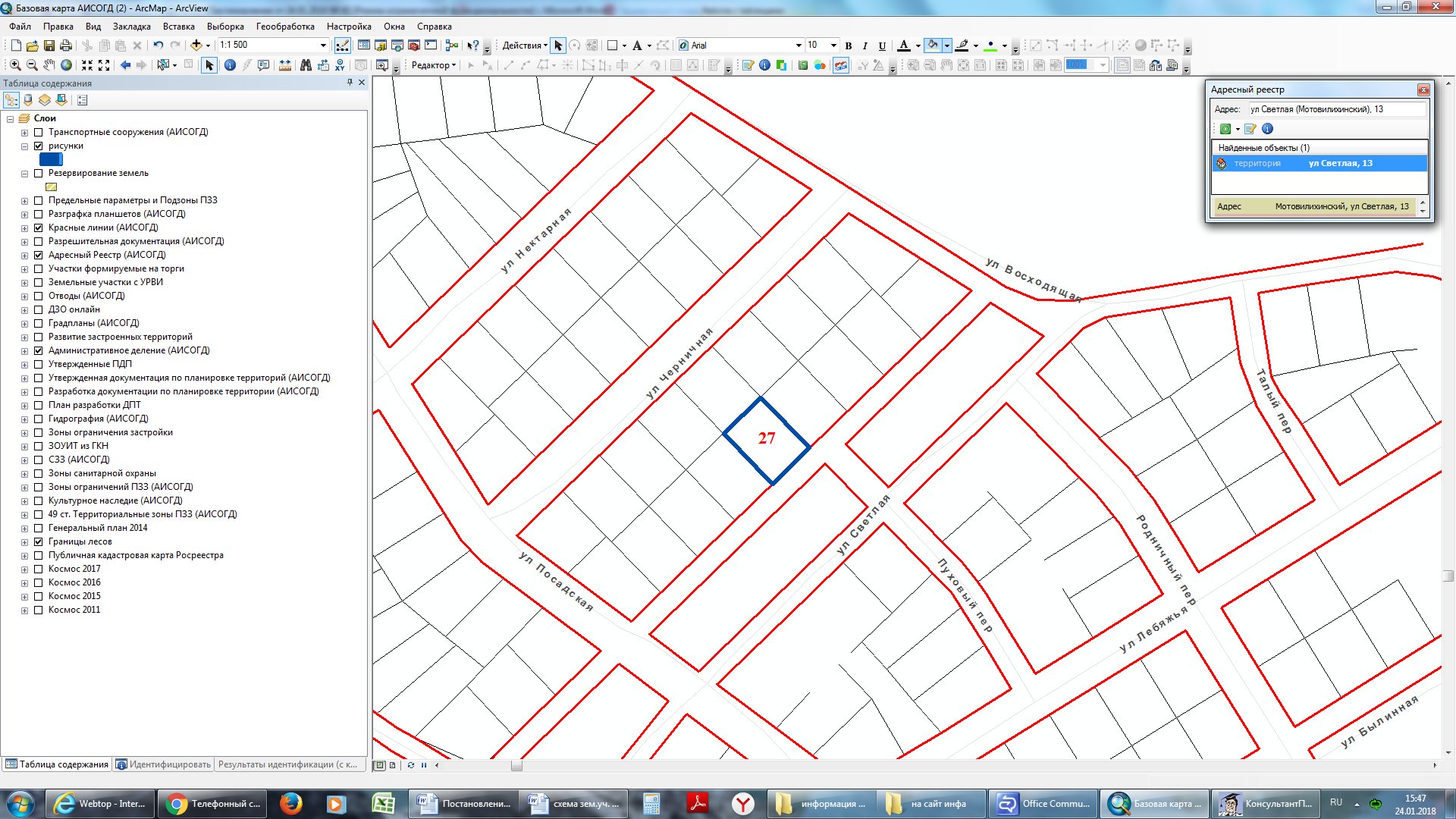 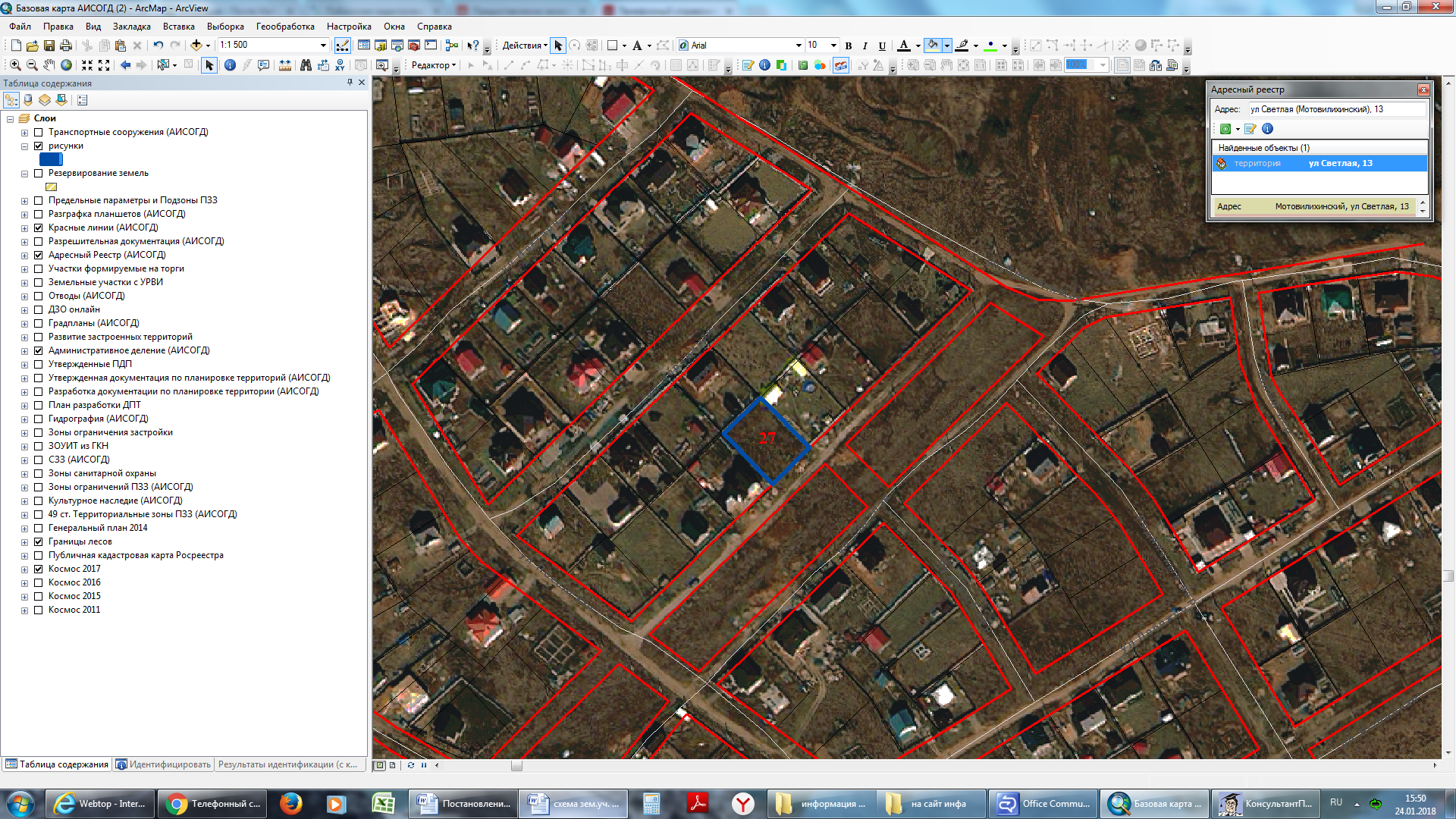 Схема расположения земельного участка, включенного в Альтернативный перечень, 
расположенного по ул.Красноуральской,4 в Мотовилихинском районе города Перми(Земельный участок с кадастровым номером 59:01:3911561:8)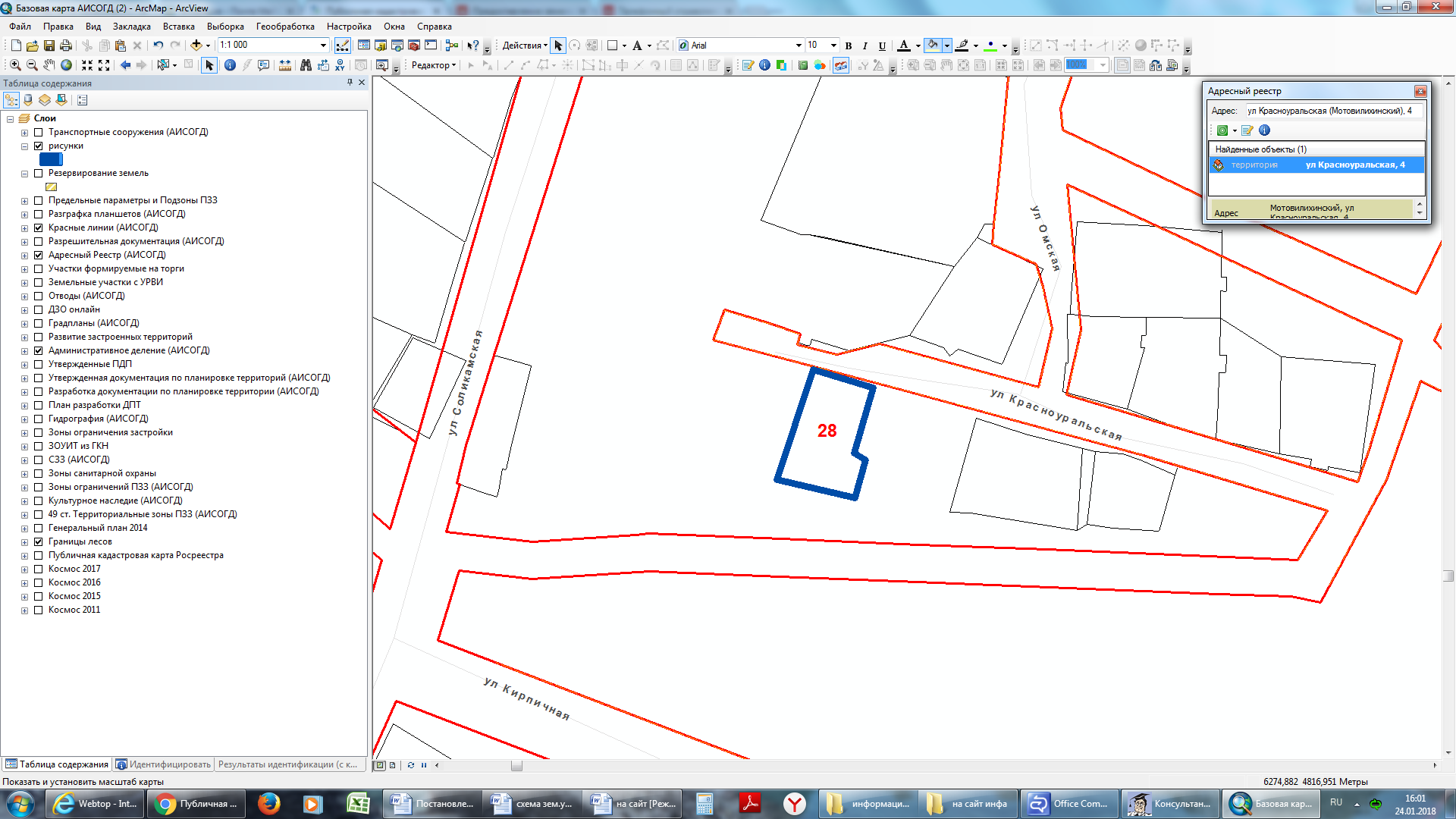 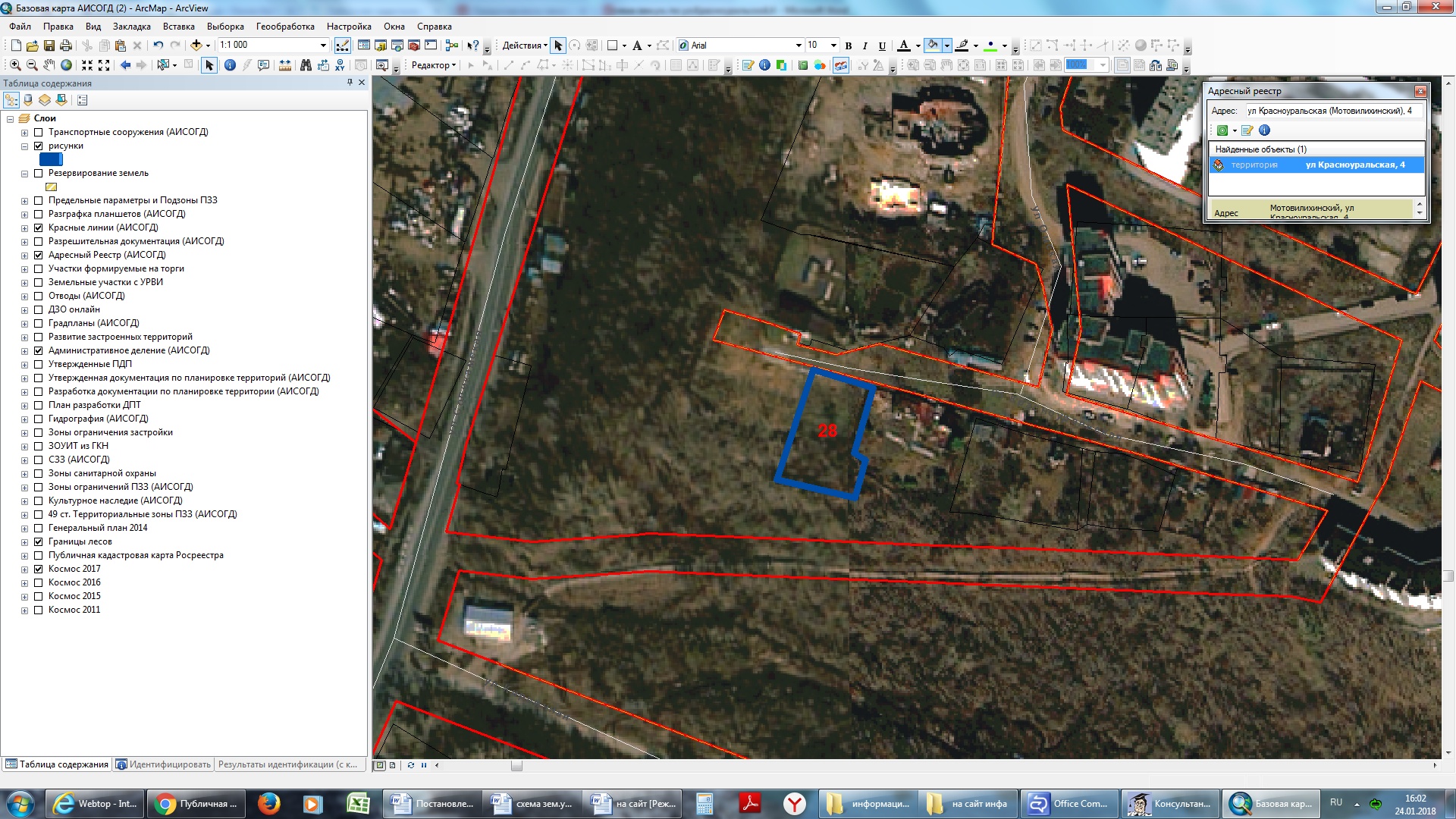      Схема расположения земельного участка, включенного в Альтернативный перечень, 
расположенного по ул.Кирпищиковой,14б в Мотовилихинском районе города Перми(Земельный участок с кадастровым номером 59:01:4019095:188)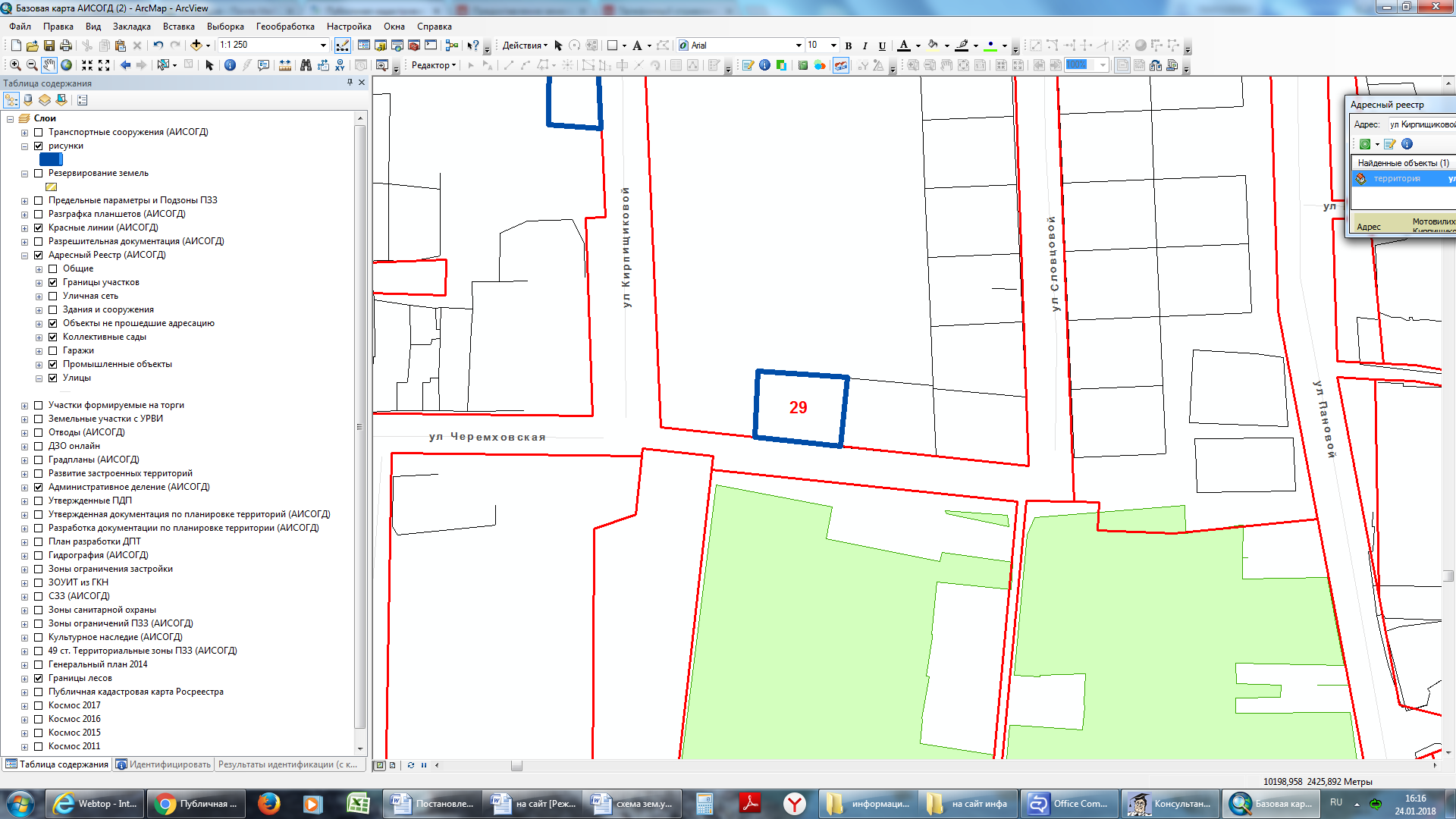 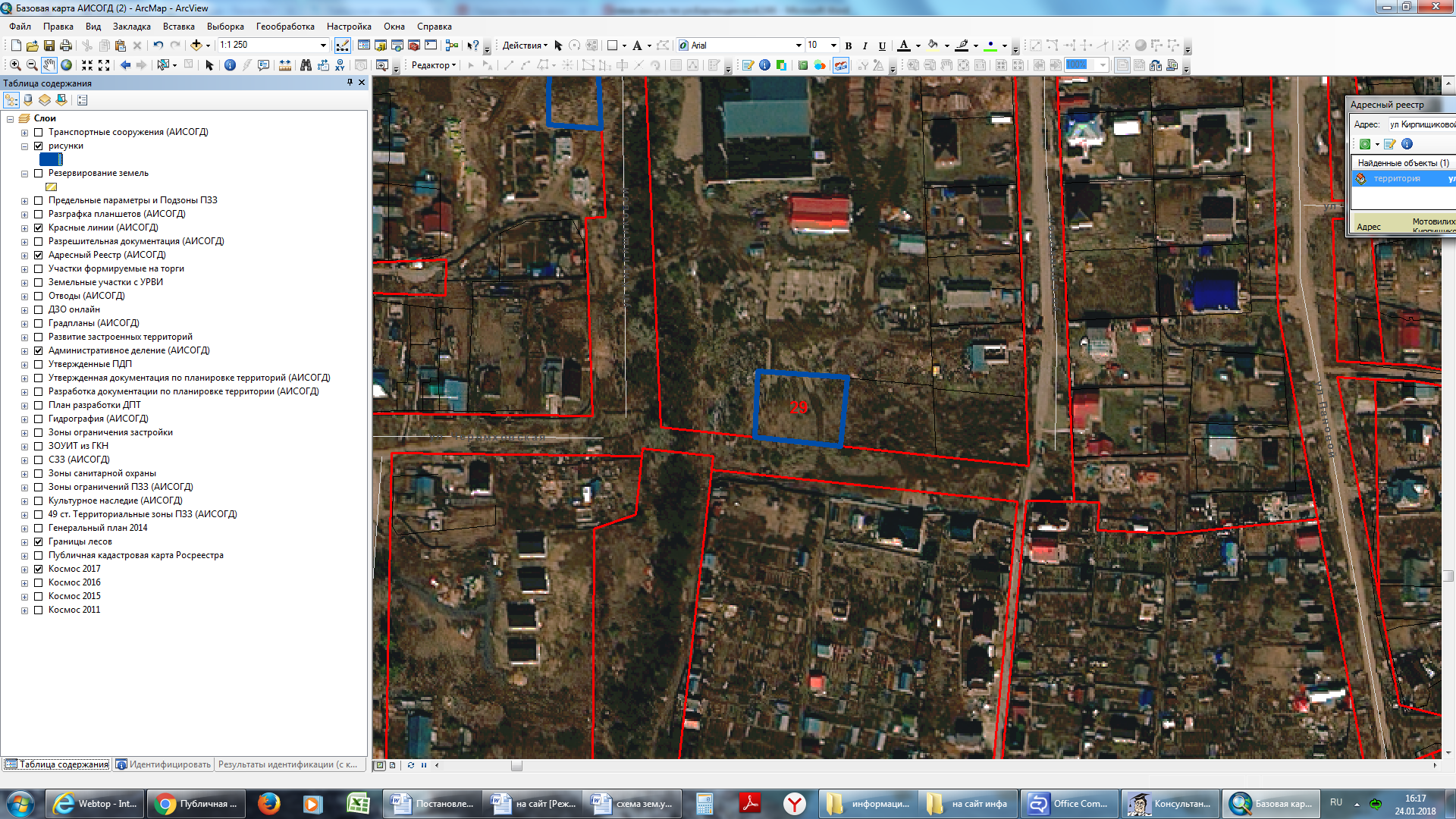      Схема расположения земельного участка, включенного в Альтернативный перечень, 
расположенного по ул.Сигаева,43а в Мотовилихинском районе города Перми(Земельный участок с кадастровым номером 59:01:3911588:2563)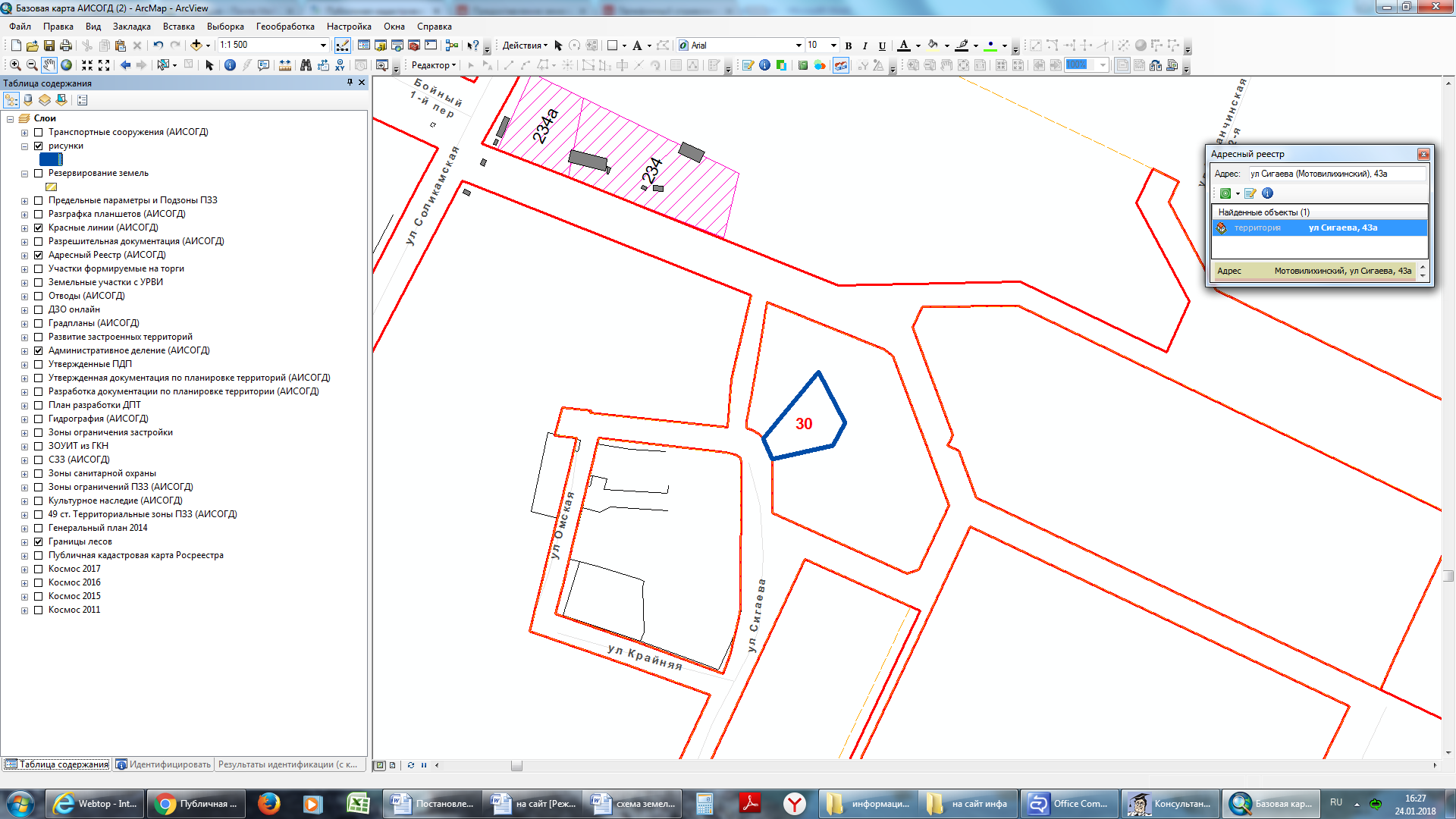 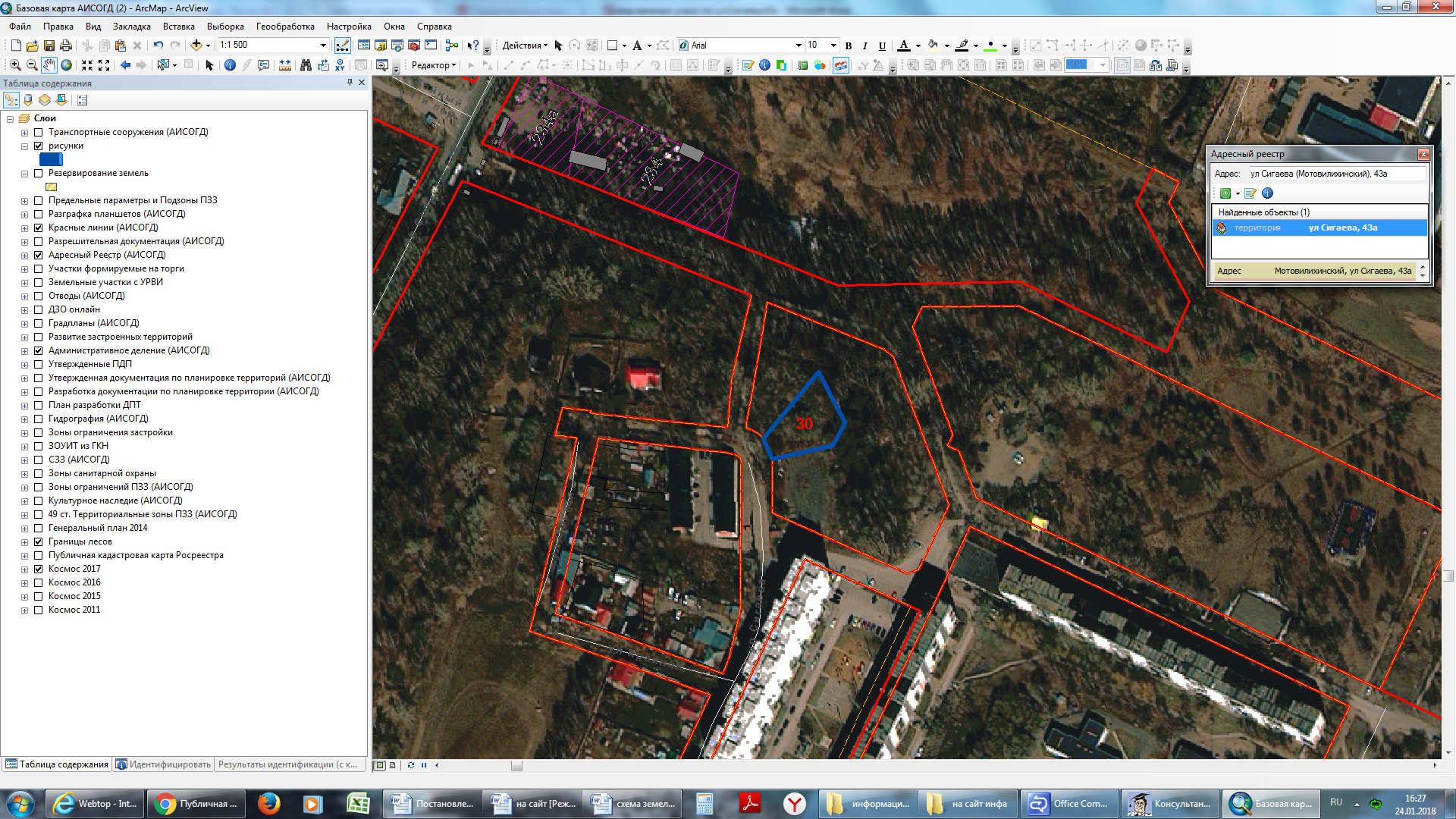 